Справкаоб источнике и дате официального опубликования (обнародования) муниципального нормативного правового актаРешение Собрания депутатов  Карабашского сельского поселения Мариинско-Посадского района Чувашской Республики от 26.07.2019 № С-87/1 «О внесении изменений в Положение о муниципальной службе в Карабашском сельском поселении Мариинско – Посадского района Чувашской Республики, утв. решением Собрания депутатов Карабашского сельского поселения Мариинско – Посадского района Чувашской Республики от 29.03.2016 г. № С- 7/1»Глава Карабашского сельскогопоселения Мариинско-Посадскогорайона Чувашской Республики 		        _______________          / Алаев Н.М./   				                                                                                                                  МП«02» августа 2019 г.     В целях приведения в соответствие с ч.2 ст.11, п.11 ч.1 ст.12 Федерального закона от 02.03.2007 N 25-ФЗ «О муниципальной службе в Российской Федерации, ч.1 ст.10 и ст. 11 Федерального закона от 25.12.2008 № 273-ФЗ  «О противодействии коррупции» Собрание депутатов Карабашского сельского поселения Мариинско – Посадского района Чувашской Республикир е ш и л о:1. Внести в Положение о муниципальной службе в Карабашском сельском поселении Мариинско – Посадского района Чувашской Республики, принятого решением Собрания депутатов Карабашского сельского поселения Мариинско – Посадского района Чувашской Республики от 29.03.2016 г. № С-7/1 (с изменениями от 29.03.2018 № С-50/1, 04.12.2018 № С-71/1) следующие изменения:             1) пункт 2.1   Положения дополнить подпунктом 13 следующего содержания:"13. Муниципальный служащий,   вправе с предварительным письменным уведомлением представителя нанимателя (работодателя) выполнять иную оплачиваемую работу, если это не повлечет за собой конфликт интересов и если иное не предусмотрено  Федеральным законом " О муниципальной службе в РФ".2) подпункт 11 пункта 2.2 Положения   изложить в следующей редакции:"уведомлять в письменной форме представителя нанимателя (работодателя) о личной заинтересованности при исполнении должностных обязанностей, которая может привести к конфликту интересов, и принимать меры по предотвращению подобного конфликта".2. Настоящее решение вступает в силу со дня его официального опубликования в печатном средстве массовой информации "Посадский вестник».Глава Карабашского   сельского поселения 					Н.М.АлаевНаименование источника официального опубликования муниципального нормативного правового акта  (сведения о размещении муниципального нормативного правового акта для его обнародования)               Муниципальная газета                «Посадский вестник»Дата издания (обнародования)               26.07.2019Номер выпуска                № 29Номер статьи (номер страницы при отсутствии номера статьи с которой начинается текст муниципального нормативного правового акта) ЧĂВАШ  РЕСПУБЛИКИСентерварри РАЙОНĚ 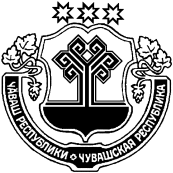 ЧУВАШСКАЯ РЕСПУБЛИКА МАРИИНСКО-ПОСАДСКИЙ РАЙОН КАРАПАШ  ПОСЕЛЕНИЙĚН ДЕПУТАТСЕН ПУХĂВĚ                      ЙЫШĂНУ             2019  07. 26.  №  С-87/1  Карапаш ялěСОБРАНИЕ ДЕПУТАТОВ КАРАБАШСКОГО  СЕЛЬСКОГО ПОСЕЛЕНИЯ                            РЕШЕНИЕ                26.07.2019 №  С- 87/1                  деревня КарабашиО внесении изменений в Положение о муниципальной службе в Карабашском сельском поселении Мариинско – Посадского района Чувашской Республики, утв. решением Собрания депутатов Карабашского сельского поселения Мариинско – Посадского района Чувашской Республики от 29.03.2016 г. № С- 7/1